Regular Meeting Boone County Board of EducationOctober 13, 2016 7:30 PMRalph Rush Professional Development Center 99 Center Street Florence, Kentucky 41042I. CALL TO ORDER  The Regular meeting of the Boone County Schools  Board of Education October 13, 2016 was called to order by Chairperson Maria Brown at the Ralph Rush Staff Development Center.Attendance Taken at 7:30 PM: Present Board Members:   Dr. Maria Brown Ms. Karen Byrd Mr. Ed Massey updated to arrive at 7:35 pm due to traffic. Ms. Bonnie Rickert Mr. Steve Templeton Lewis Kelly attended as Board AttorneyKaren Evans, Board Secretary, recorded the minutes.II. NATIONAL ANTHEM       II.A. The National Anthem was presented by members of the Conner Middle School Orchestra.  III. PLEDGE TO THE FLAG       III.A. The Pledge to the Flag was led by Student Council members from Thornwilde Elementary.  IV. STUDENT BOARD MEMBER REPRESENTATIVE REPORT      IV.A. Bradley Rodriquez was unable to attend due to an athletic school event.   V. GOOD NEWS   V.A. The board recognized the October 2016 Break the Mold Award recipient, Ms. Emily Martin, Conner High School Art Teacher. The BCEA president, Tom Haddock, presented Ms. Martin with a carry bag as a member appreciation recognition. V.B. The Boone County Business Association representatives, Mr. Steve Templeton, Mr. Roger Babik, Mr. Bill McCarty and Ms. Karen Byrd presented the Board of Education with a $5000.00 check from the July Golf Outing benefiting the students of Boone County Schools.   V.C. 2015-2016 Transportation Safety Awards was presented by Ms. Virginia Lainhart.  2015-2016 Transportation Safety Awards-The Boone County Schools have 67 bus drivers who have qualified for the Safe Driver Award for the 2015-2016 school year.  Ms. Virginia Lainhart, representing The Woodsmen Association, presented awards to drivers present.  The Board recognized and thanked the bus drivers that were present and the following is the full list of safe driver awards:1 year:  Joe Adkins, Terri Beardsley Debbie BlackDonna BreetzShane BurchJason BurrisJohn BurtLinda CarterJerry CookMark DanksJames DelpRichard FanninWilliam GambleDavid GilliganJoe HamelinDanny HarlowScott HarperKathy HartSally HodgesRobin HoffmanRenee Hooks Mike HoppenjansRosemary KaminskyApril MassingalePaul O'DanielGary OwensBob PerroneLori PhillipsPaula RayburnSean RileyKimberly RoseRichard RothweilerMark Scanapieco Heather SchultzWilliam SullenderJoe SzybistyCrystal TarvinCharles VickersMark WadeStacey WaldenJeff WegeTed WingroveTimothy WitscheyRon Zembrodt.  5 year: Barb Adams Norman BeltDaryl BucklerGlenna ChamblinPam DickmanTanhya HandorfCheri HeraldMartha KellyTerri KendigRay KolodziejskiKari MahanJohn SchickelTerri SchlictmannMike ShieldsBetty StickrodGreg StottmanMarva Walters 10 year: Wayne Badida Les GoodElaine RobinsonJerry Stamper 15 year: Tim CarrierPat Roesel 20 year: Pam Duncan. V.D. Presentation of the 2016 Bus Garage All-Star Awards.         Boone County Transportation recognized the 2016 Bus Garage All-star Awards recipient:  Ronnie DanielCharlie UtzJimmy Joe RudicillMike Grout V.E. The board recognized the 2016 Project Lead the Way Teacher of the Year, Mr. Todd Hanley, RA Jones Middle School   V.F. The board  recognized the ten Boone County Schools honored as the 2015-2016 Schools of Contribution.  First Time Recipients: Erpenbeck and Mann and Continuing Recipients: Collins, Florence, Goodridge, Longbranch, New Haven, North Pointe, Ockerman, and Yealey. V.G. Dr. Poe announced Boone County Schools was recognized by Children Inc. for dreaming and achieving with innovation in education at the recent Children’s Inc. luncheon and award event.   V.H. The board recognized the 2016 October Sportsmanship Award recipients.            Victoria Nash, Boone County High SchoolNick Craddock, Conner High SchoolDante Hendrix, Cooper High School Cole Burch, Ryle High School V.I. Boone County Schools participated in the September 9, 2016 Day of Remembrance at the National Underground Railroad Freedom Center with over 1500 students in attendance.  Educational program was presented and the students joined the National Anthem Sing along across America.   Ed Massey was a speaker at the event and stated he was proud of Boone County for participating and it was a moving day for all in attendance. VI. AUDIENCE OF CITIZENS        No one spoke. VII. RECOMMENDED ACTION - CONSENT AGENDA  Dr. Randy Poe, Superintendent, recommended the board approve the consent agenda items A-CC for board approval,   as presented.A motion was made by Ed Massey, seconded by, Karen Byrd to approve the consent agenda items A-CC  as presented.  Steve Templeton, Karen Byrd, Maria Brown, Ed Massey and Bonne Rickert voted, “aye”  MOTION:  The motion passed 5-0.    VII.A. Minutes of the regular board meeting of the September 8, 2016 meeting.              The board approved the minutes of the regular board meeting of September 8, 2016, as presented. VII.B. Bill List  VII.C. Treasurer's Report  was given by Mrs. Linda Schild. VII.D. Leaves of Absence  The following persons submitted leave of absence requests was approved: Recommended by Principal/Supervisor for approval:Baumgartner, Margaret, Teacher @ Kelly Elem, 9/27/2016 – 10/6/2016Cahill, Rose Ann, Café Worker @ Cooper High School, 9/7/2016 – 11/18/2016Cobb, Mark, Bus Driver @ Transportation, 9/29/2016 – 10/14/2016Collier, Carla, Café Aide @ Thornwilde Elem, 9/14/2016 – 10/14/2016Cooper, Susan, Café Aide @ Ockerman Elem, 9/6/2016 – 10/28/2016Cunningham, Sheila, Para Ed @ Ockerman Elementary, 11/2/2016 – 11/9/2016Haubner, Michelle, Teacher @ Cooper High School. 12/5/2016 – 1/13/2017Hutson, Kimberly, Staff Support @ Pupil Personnel, 10/3/2016 – 11/1/2016Lehn, Ashley, Teacher @ Burlington Elem, 10/14/2016 – 12/21/2016Leistner, Michael, Bus Driver @ Transportation, 10/21/2016 – 10/28/2016Longland, Jessica, Teacher @ Kelly Elem, 10/12/2016 – 12/9/2016Morris, Megan, Teacher @ Erpenbeck Elem, 10/12/2016 - EOYNot Recommended by Principal/Supervisor for approval:Nothing to ReportAmended Leaves:Blum-Ficke, Melanie, Teacher @ Boone County High, 8/16/2016 - EOYCase, Stephanie, Teacher @ North Pointe Elem, 8/15/2016 – 9/6/2016Drake, Regina, Café/Bus Aide @ Yealey Elem, 8/17/2016 – 11/4/2016Garnick, Rebecca, Speech Pathologist @ Conner Middle School, 8/15/2016 – 11/1/2016Harvey, Sarah, Teacher @ Long Branch Elem, 10/24/2016 – 12/21/2016Higgins, John, Custodian @ North Pointe Elem, 8/12/2016 – 10/14/2016Hon, Michelle, Teacher @ Ockerman Middle School, 11/11/2016 – 12/7/2016Messmer, Kimberly, Teacher @ Ockerman Elem, 9/8/2016 – 10/11/2016Ratcliff, Dawn, Café Worker @ RA Jones Middle, 8/17/2016 – 9/9/2016Ratliff, Linda, Custodian @ Goodridge Elem, 6/22/2016 – 10/17/2016Schnurr, Paula, Café Worker @ RA Jones Middle, 8/15/2016 – 9/9/2016Skidmore, Jillian, Teacher @ Collins Elem, 9/13/2016 – 10/21/2016Cancelled Leaves:Nothing to ReportVII.E. Beyond Accountability District Service Agreement 2016-2017  The board approved the Beyond Accountability District Service Agreement 2016-2017 with American Institutes for Research, as presented.  VII.F. Gateway Community and Technical College Dual Credit Memorandum of Agreement   The board approved the Gateway Community and Technical College Dual Credit Memorandum of Agreement, as  presented.  VII.G. Instruction Transformation Project Contract- Commonwealth of Kentucky  The board approved the Instruction Transformation Project Contract with the Commonwealth of Kentucky, as presented.  VII.H. St. Elizabeth Healthcare Honor Run Bus Request       The board approved the St. Elizabeth Healthcare Honor Run Bus Request for November 13, 2016, as presented.  VII.I. National School Board Association Conference March 24-27, 2017 Denver CO  The board approved the National School Board Association Conference March 24-27, 2016 Denver CO travel expenses for the board members and the superintendent, as presented. VII.J. Bid Award and Revised BG-1 for Ballyshannon Middle School BG#15-278  The board approved the Bid Award and Revised BG-1 for Ballyshannon Middle School BG#15-278, to Century Construction  with the lowest bid of $25,498,800.00, as presented.  VII.K. Extension of the 2016-2017 Collaborative Agreement between Children Home of Northern KY and Boone County Schools  The board approved the Extension of the 2016-2017 Collaborative Agreement between Children Home of Northern KY and Boone County Schools, as presented.  VII.L. Approval of Final Project Closeout BG-5 (Revised) Erpenbeck Elementary Controls Upgrades BG #15-065  The board approved the Final Project Closeout BG-5 (Revised) Erpenbeck Elementary Controls Upgrades BG #15-065, as presented.  VII.M. Approval of Schematic Design Documents Maintenance Building Renovations BG#17-017       The board approved the Schematic Design Documents Maintenance Building Renovations BG#17-017, as presented.  VII.N. Change Order #2 Conner Middle School HVAC Upgrades BG#16-087  The board approved the Change Order #2 Conner Middle School HVAC Upgrades BG#16-087, adding $10,846.00, as presented. VII.O. Bidding Documents and BG-3 for Conner Middle School HVAC Upgrades Phase 2 BG#16-172   The board approved the Bidding Documents and BG-3 for Conner Middle School HVAC Upgrades Phase 2 BG#16-172, as presented.  VII.P. Change Order #1 Stephens Elementary Chiller BG# 15-278  The board approved the Change Order #1 Stephens Elementary Chiller BG# 15-278, adding $2,157.00, as presented.  VII.Q. Sales Campaigns          The board approved the sales campaigns, as presented. VII.R. BG-1 Application Paving 2017        The board approved the BG-1 Application Paving 2017, as presented. VII.S. BG-1 Application Conner High School Reroof        The board approved the BG-1 Application Conner High School Reroof, as presented. VII.T. Field Trips Requested         The board approved field  trips, as presented. VII.U. ID Card Printer System  Bid - Fusion ID Technology        The board approved the ID Card Printer System bid award to Fusion ID Technology, as presented. VII.V. Cooper High Equipment Maintenance Agreement  The board approved the Cooper High Equipment Maintenance Agreement with Millennium Business Systems, as presented.  VII.W. Cafeteria Small Wares Bid       The board approved the Cafeteria Small Wares bid award to Tri-Mark/SS Kemp, as presented. VII.X. Surplus Kiln Sale        The board approved the surplus kiln sale be awarded to Karla Hall, as presented. VII.Y. Cooper High Dell Instrument Lease        The board approved the Cooper High Dell Instrument lease, as presented. VII.Z. Fresh Produce Bid Renewal to Refresh Produce       The board approved the Fresh Produce Bid Renewal to Refresh Produce through Nov. 30, 2017, as presented. VII.AA. Surplus Equipment-Various Cafeteria Equipment        The board approved and declared various cafeteria equipment items no longer in use as surplus  and dispose of in accordance with Board Policy, as presented.  VII.BB. Night Deposit Agreement for Gray Middle School        The board approved the night deposit agreement for Gray Middle school with BB& T Bank, as presented. VII.CC. Assistant Director Transportation Modification of Job Description        The board approved the Assistant Director Transportation Modification of Job Description, as presented. VIII. RECOMMENDED ACTION - OLD BUSINESS        VIII.A. No Old Business  IX. RECOMMENDED ACTION - NEW BUSINESS       IX.A. Annual District Funding Assurance Statement  Dr. Randy Poe, Superintendent,  recommended the board to approve the Annual District Funding Assurance Statement,  as presented. A motion was made by Steve Templeton, seconded by, Ed Massey to approve the Annual District Funding Assurance Statement, as presented.  Steve Templeton, Karen Byrd, Maria Brown, Ed Massey, and Bonne Rickert voted, “aye”  MOTION:  The motion passed 5-0.    IX.B. Adopt a Resolution authorizing the Boone County School District Finance Corporation to issue revenue bonds for New Middle School at Ballyshannon location.  Dr. Randy Poe, Superintendent, recommended the board to  approve and adopt a Resolution authorizing the Bonne County school District Finance Corporation to issue revenue bonds to finance the new Middle School at the Ballyshannon location , as presented.BOONE COUNTY BOARD OF EDUCATION RESOLUTION            RESOLUTION OF THE BOARD OF EDUCATION OF BOONE COUNTY SCHOOL DISTRICT, FLORENCE, KENTUCKY; AUTHORZING AND APPROVING CERTAIN ARCHITECTS' PLANS FOR THE CONSTRUCTION OF A CERTAIN SCHOOL BUILDING PROJECT; APPROVING THE PLAN OF FINANCING THE COST OF SAID PROJECT; CONFIRMING THE ACCEPTANCE OF AN OFFER OF ASSISTANCE FROM THE KENTUCKY SCHOOL FACILITIES CONSTRUCTION COMMISSION; AUTHORIZING AND APPROVING THE EXECUTION OF A PARTICIPATION AGREEMENT WITH SAID COMMISSION; AUTHORIZING THE EXECUTION OF A CONTRACT, LEASE AND OPTION WITH THE BOONE COUNTY SCHOOL DISTRICT FINANCE CORPORATION AND ANY FURTHER NECESSARY INSTRUMENTS;A motion was made by Steve Templeton, seconded by, Karen Bryd to approve  and adopt a Resolution authorizing the Bonne County school District Finance Corporation to issue revenue bonds to finance the new Middle School at the Ballyshannon location , as presented. Steve Templeton, Karen Byrd, Maria Brown, Ed Massey, and Bonne Rickert voted, “aye”  MOTION:  The motion passed 5-0.    X. SUPERINTENDENT'S REPORT  X.A. Mrs. Krista Decker, LSS Director of Assessment, reported to the board on the on the 2016 KPREP results and GAP Analysis report.  Mrs. Decker explained in detail and congratulated Boone County for being named a Distinguished/Progressing District, the District Overall has risen from 69.7 in 2014-2015 to 71.1 in 2015-2016.  Boone County continues to score the highest of the large, diverse districts in the state.  Mrs. Decker gave a handout to all board members and presented the following Powerpoint presentation.Dr. Jim Detwiler, Assistant Superintendent of LSS, also reported on the GAP and Novice Reduction. Dr.  Detwiler reported on the Elementary, Middle and High School Growth numbers of 64.6, 63.3 and 61.9, above the State growth point.  See below: GAP Reports & Novice Reduction slide.  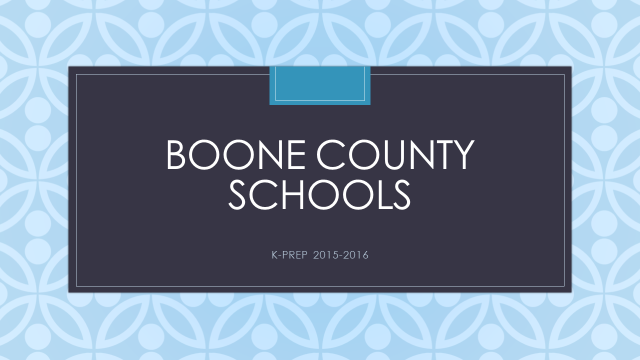 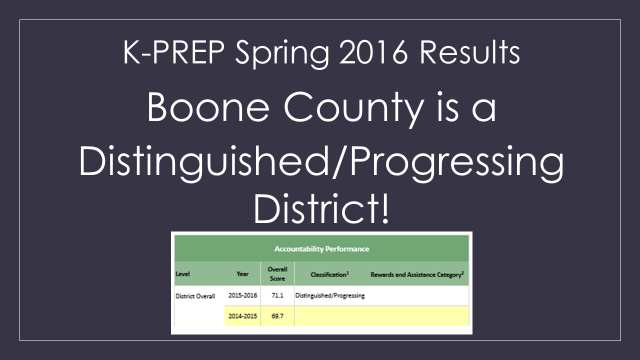 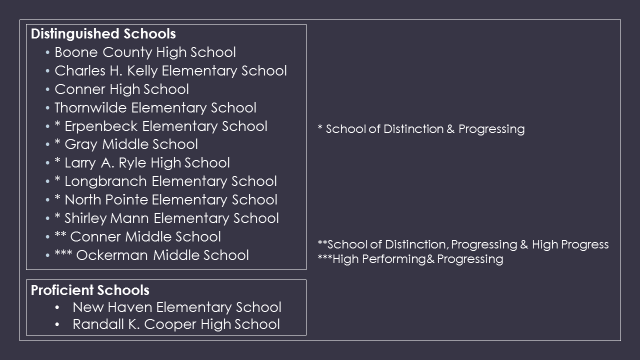 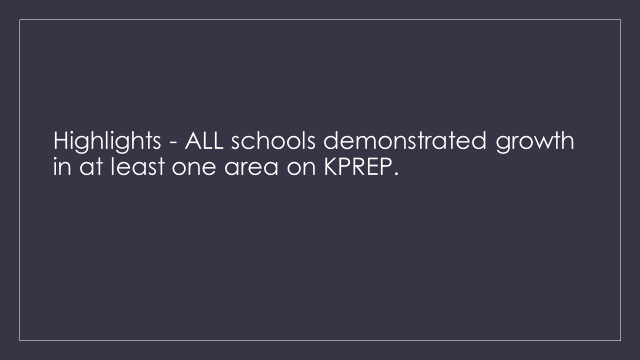 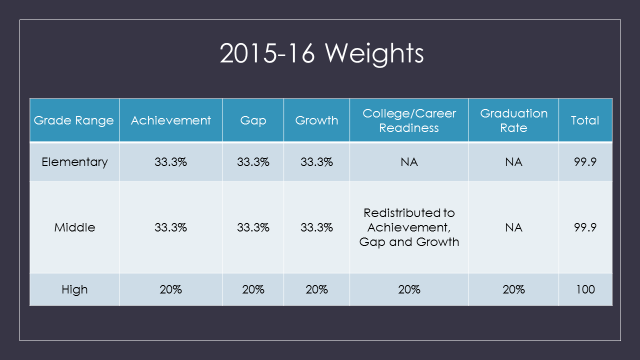 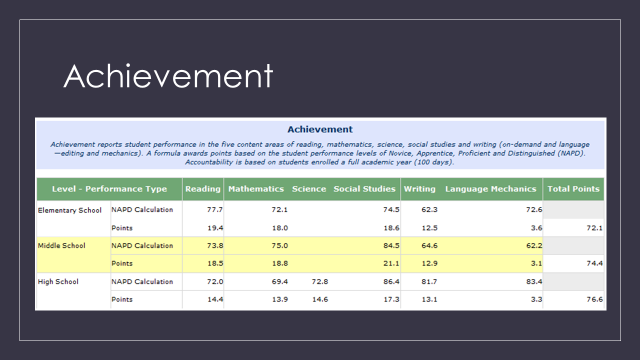 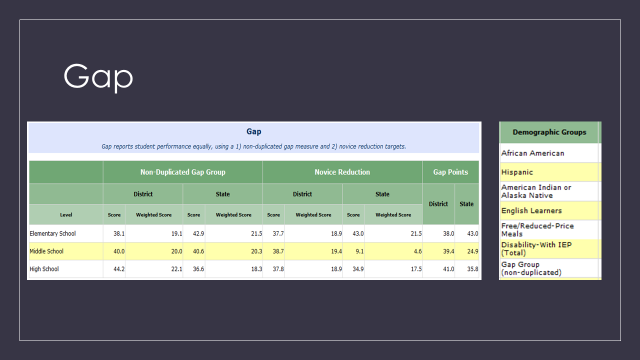 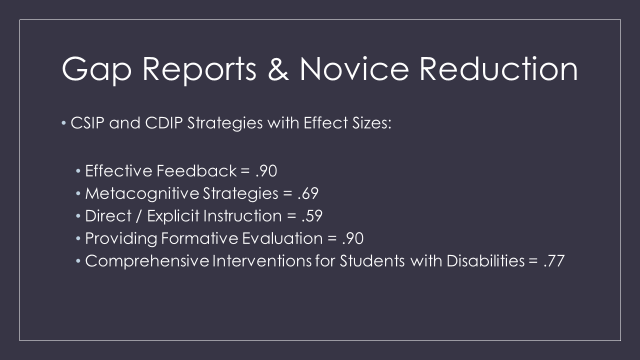 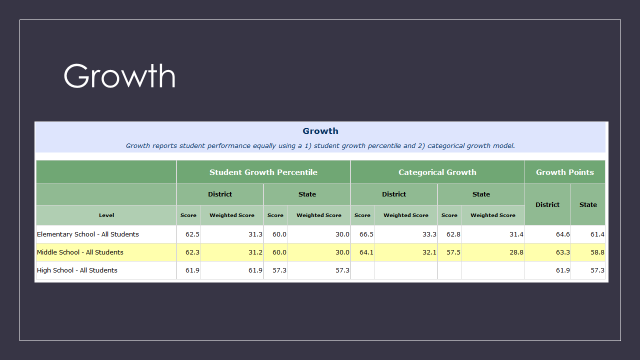 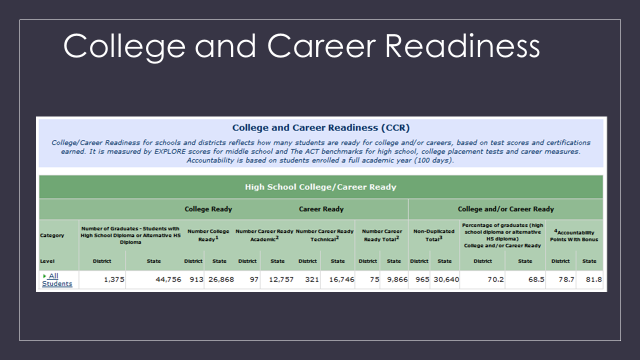 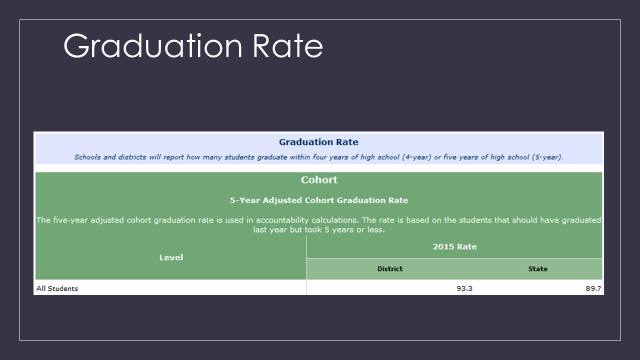 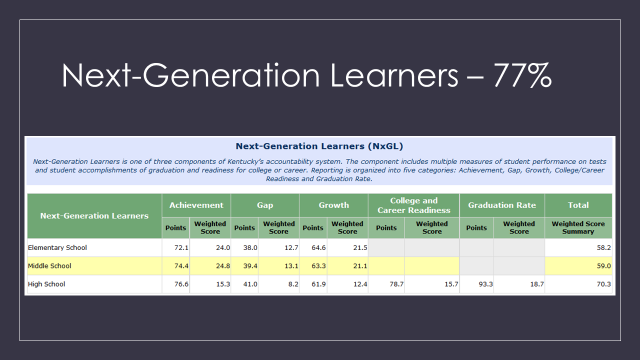 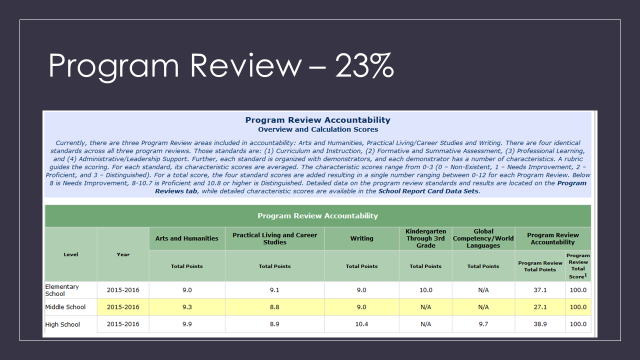 X.B. Lisa Resing, Florence Elementary Principal, will report on the FES and NKU Collaboration Project.   Florence Elementary program partnership is with practicum students from Northern Kentucky University.  This spring the partnership got underway with the goal of the project to have NKU teacher candidates involved in the classrooms more frequently to assist K-5 student and teachers. NKU students utilize a classroom on site at Florence to continue their required coursework.  The program has proven to be a winning combination for the students, teachers, and gives the elementary students more one-on-one time with a teacher.  The positive impact of the program was displayed in a video of the partnership shown at the board meeting, Dr. Poe announced the November 2, 2016 Special Board Workshop of Professional Development.  The workshop will be held at 6:30 pm at Ralph Rush and will review the Poor Students Rich Teaching Book Study.Dr. Poe relayed a thank you message from the District Office employees to Tom Haddock and Joe Hamline for providing a very nice appreciation lunch from BCCEA and BCEA to the office employees for all their hard work for the district.  .XI. INFORMATION, PROPOSALS, COMMUNICATIONS  XI.A. Human Resource Actions  XI.B. Worker's Compensation Claims  XI.C. Overtime Report  XI.D. Construction Status Report  XI.E. Energy Management Report  XI.F. 2016 Closing the Achievement Gap Report  Ed Massey reported Erin Gurwell, Freedom Writer, will be at the Freedom Center on October 26, 2016 at 5:00 pm for a presentation.  Mr. Massey announced the event for any teachers that would be interested and discussed the Freedom Writer Institute and a future partnership for our teachers. Bonnie Rickert discussed the Kindergarten age change and how this is being disseminated to parents.  Dr. Poe explained this is on the website, newsletter, and has been sent to the paper to spread the word. ‘Bonnie Rickert discussed the Summit Program at Conner Middle School. She thanked Principal Brewer for her recent tour of the program and encouraged anyone that was interested in learning about the program to reach out to Conner Middle for a tour. XII. AUDIENCE OF CITIZENS  	The following education  college students introduced themselves to the board:  Gateway College -  Stephanie Dunery, Kelsey Webb, Christina Tayor, Viviane Johnson,  Joanne Luper, Abbey Owens, Kathryn Crupper;  NKU College – Gabby Herman, Sam Steek, Sandra Steiber, Caitlyn Roberts;  University of the Cumberlands – Peggy Houston Nienaber. XIII. CLOSED EXECUTIVE SESSION PER KRS 61.810         XIII.A. No closed session  XIV. ADJOURN  A motion was made by Karen Byrd, seconded by Steve Templeton, to adjourn the meeting. Bonnie Rickert, Maria Brown, Karen Byrd, Ed Massey and Steve Templeton voted, “aye” MOTION: The motion passed 5-0.                               Meeting was adjourned at approximately 9:05 pm_____________________________________Maria Brown/Chairperson_____________________________________Karen Evans/SecretarySchoolDate Of TripLocationReasonBurlington ElementaryMay 4, 2017COSIEducationalCollins ElementaryOctober 25, 2016FrankfortEducationalConner High SchoolJune 6-10, 2017New YourChoir Performance TourConner High SchoolOctober 28, 2016Immanuel United Methodist ChurchKMEA All-State auditionsCooper High SchoolNovember 17-20, 2016Orlando, FLFCCLA National Cluster MeetingMann ElementaryApril 21, 2017Fishers, INEducationalNorth Pointe ElementaryNovember 7, 2016Sharon Woods ParkEducationalRyle High SchoolNovember 17-20, 2016Orlando, FLFCCLA National Cluster MeetingRyle High SchoolNovember 10-12, 2016Daytona, FLFBLA National Fall Leadership ConferenceRyle High SchoolNovember – DecemberTBDPossible Football Playoff GamesRyle High SchoolNovember 4-6, 2016LouisvillePossible Volleyball State TournamentRyle High SchoolOctober-NovemberTBDPossible Boys and Girls Soccer Playoff GamesRyle High SchoolOctober 19, 2016Indianapolis, INFFA National Convention